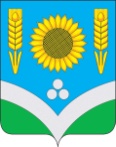 СОВЕТ НАРОДНЫХ ДЕПУТАТОВ РОССОШАНСКОГОМУНИЦИПАЛЬНОГО РАЙОНА ВОРОНЕЖСКОЙ ОБЛАСТИРЕШЕНИЕ32 сессии  от 22 декабря 2021 года   № 236                      г.РоссошьО порядке учёта предложений по проектурешения Совета народных депутатов Россошанского муниципального района «О проекте изменений и дополнений в Устав Россошанского муниципального района Воронежской области»           В целях участия населения в рассматриваемых решениях органами местного самоуправления по вопросам местного значения, выявления общественного мнения, подготовки предложений и рекомендаций, а также в целях оказания влияния населения на принятие решений органами местного самоуправления Россошанского муниципального района в соответствии с ч.4 ст.44 Федерального Закона Российской Федерации от 06.10.2003 г. № 131-ФЗ «Об общих принципах организации местного самоуправления в Российской Федерации» (с последующими изменениями и дополнениями), руководствуясь статьёй 47 Устава Россошанского муниципального района Воронежской области, Совет народных депутатов Россошанского муниципального районаРЕШИЛ:Утвердить порядок учёта предложений по проекту решения Совета народных депутатов Россошанского муниципального района «О проекте изменений и дополнений в Устав Россошанского муниципального района Воронежской области» (Приложение). Считать утратившим силу решение № 68 от 24.07.2019 г. «О порядке учёта предложений по проекту решения Совета народных депутатов Россошанского муниципального района «О внесении изменений и дополнений в Устав Россошанского муниципального района Воронежской области».Настоящее решение подлежит опубликованию в официальном вестнике газеты «Россошанский курьер» и размещению на официальном сайте Совета народных депутатов Россошанского муниципального района в информационно-телекоммуникационной сети «Интернет».Контроль за исполнением настоящего решения возложить на главу Россошанского муниципального района Сисюка В.М.Глава Россошанскогомуниципального района						                         В.М. СисюкПриложение К решению Совета народных депутатов Россошанского муниципального районаот 22.12.2021 г. № 236ПОРЯДОКучёта предложений по проекту решения Совета народных депутатов Россошанского муниципального района «О проекте изменений и дополнений в Устав Россошанского муниципального района Воронежской области»  Решение Совета народных депутатов Россошанского муниципального района «О проекте изменений и дополнений в Устав Россошанского муниципального района» подлежит опубликованию в официальном вестнике газеты «Россошанский курьер» и размещению на официальном сайте Совета народных депутатов Россошанского муниципального района в информационно-телекоммуникационной сети «Интернет».Предложения граждан по проекту решения Совета народных депутатов Россошанского муниципального района «О проекте изменений и дополнений в Устав Россошанского муниципального района Воронежской области»:принимаются в письменном виде председателем комиссии по внесению изменений и дополнений в Устав Россошанского муниципального района, а в его отсутствие – одним из членов комиссии;предложения граждан по внесению изменений и дополнений в Устав Россошанского муниципального района Воронежской области должны содержать сформулированный текст изменений и дополнений в Устав Россошанского муниципального района Воронежской области, быть подписаны гражданином с указанием его фамилии, имени, отчества, адреса места жительства, контактного телефона;гражданину, вносящему предложения и замечания по проекту решения Совета народных депутатов Россошанского муниципального района «О проекте изменений и дополнений в Устав Россошанского муниципального района Воронежской области» выдаётся письменное подтверждение о получении текста, подписанное председателем комиссии по внесению изменений и дополнений в Устав Россошанского муниципального района Воронежской области либо членом комиссии; в случае получения комиссией по внесению изменений и дополнений в Устав Россошанского муниципального района Воронежской области предложений и замечаний по проекту решения Совета народных депутатов Россошанского муниципального района «О проекте изменений и дополнений в Устав Россошанского муниципального района Воронежской области» по почте (адрес: 396650, г.Россошь, Воронежская область, пл.Ленина д.4, к.326, Совет народных депутатов Россошанского муниципального района), адресату сообщается о получении предложений в письменном виде, путём почтового отправления;в случае внесения предложений и замечаний по проекту решения Совета народных депутатов Россошанского муниципального района «О проекте изменений и дополнений в Устав Россошанского муниципального района Воронежской области» по электронной почте Совета народных депутатов Россошанского муниципального района (sovet_ross@mail.ru) председатель или член комиссии по внесению изменений и дополнений в Устав Россошанского муниципального района подтверждает гражданину по электронной почте о получении замечаний и предложений.Все предложения и замечания граждан по проекту решения Совета народных депутатов Россошанского муниципального района «О проекте изменений и дополнений в Устав Россошанского муниципального района Воронежской области» фиксируются в специальном журнале (прошитом и пронумерованном), приложением к которому являются предложения и замечания граждан на бумажных носителях, заверенные лицом, принимающим предложения и замечания.Предложения и замечания по проекту решения Совета народных депутатов Россошанского муниципального «О проекте изменений и дополнений в Устав Россошанского муниципального района Воронежской области» принимаются в Совете народных депутатов Россошанского муниципального района, расположенном по адресу: Воронежская область, г.Россошь, пл.Ленина, д.4, каб.326, тел.(47396) 2-69-43,  (47396) 2-17-44 ежедневно, кроме субботы, воскресения и праздничных дней с 8-00 до 16-00 (перерыв с 12-00ч. до 13-00ч.), а так же по электронной почте sovet_ross@mail.ru в течении 30 календарных дней с момента опубликования проекта.Глава Россошанскогомуниципального района			                                          В.М. Сисюк